Учебник Астрономии: http://school8-vologda.ru/wp-content/uploads/2017/01/030_1-_Astronomia_11kl_Vorontsov-Velyaminov_Straut_2003_-224s.pdfВидео:1) https://yandex.ru/video/preview/16534802297448738286?text=малые%20тела%20солнечной%20системы%20астрономия%2011%20класс&path=yandex_search&parent-reqid=1670644493268164-13212622622749808747-vla1-5334-vla-l7-balancer-8080-BAL-7541&from_type=vast2) https://yandex.ru/video/preview/2800310644960256828?text=карликовые%20планеты%20солнечной%20системы&path=yandex_search&parent-reqid=1670930674013125-1848901066296921330-vla1-4657-vla-l7-balancer-8080-BAL-5961&from_type=vastТест:Задание 1Вопрос:Укажите истинность утверждений.Укажите истинность или ложность вариантов ответа:__ Ганимед и Титан по размерам больше, чем Меркурий__ Средние спутники планет представляют собой шарообразные тела диаметром несколько сотен километров. __ Небольшие спутники планет - это, как правило, каменные и ледяные тела неправильной формы. __ Большинство спутников планет имеют небольшие размеры.__ Большинство спутников планет имеют большие размеры.__ Средние спутники планет представляют собой шарообразные тела диаметром несколько сотен тысяч километров. Задание 2Вопрос:Укажите на рисунке 2 планеты, обладающие наибольшим количеством спутников в Солнечной системе.Укажите место на изображении: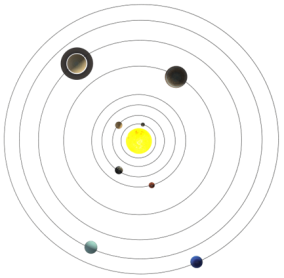 Задание 3Вопрос:Укажите четыре крупнейших спутника Юпитера.Выберите несколько из 7 вариантов ответа:1) Ганимед2) Европа3) Ио4) Фива5) Каллисто6) Амальтея7) ПасифеЗадание 4Вопрос:Названия этих спутников переводятся, как "страх" и "ужас".Изображение: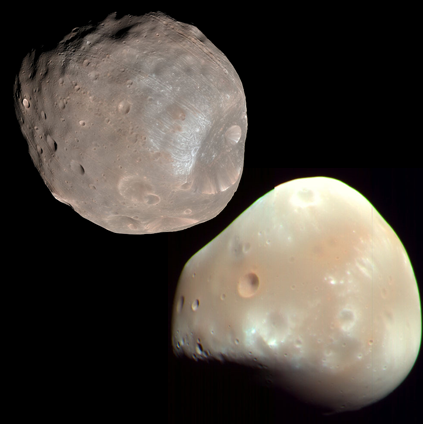 Выберите несколько из 6 вариантов ответа:1) Фобос2) Энцелад3) Авось4) Мимас5) Юнона6) ДеймосЗадание 5Вопрос:Укажите спутник, на которых (возможно) присутствует вода в жидком виде.Укажите истинность или ложность вариантов ответа:__ Луна__ Ганимед__ Ио__ Фобос__ Тритон__ Каллисто__ Европа__ ПанЗадание 6Вопрос:Спутник Юпитера, на котором обнаружены действующие вулканы.Выберите один из 4 вариантов ответа:1) Европа2) Ио3) Каллисто4) ГанимедЗадание 7Вопрос:На каком спутнике есть цирки?Составьте слово из букв:СЛИТОКАЛ -> __________________________________________Задание 8Вопрос:Пока единственный спутник планеты (кроме Луны), на который была совершена мягкая посадка исследовательского зонда?Изображение: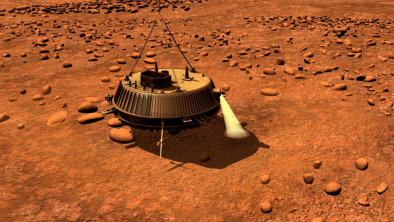 Составьте слово из букв:НТАИТ -> __________________________________________Задание 9Вопрос:Самый крупный спутник Сатурна, который покрыт плотной атмосферойИзображение: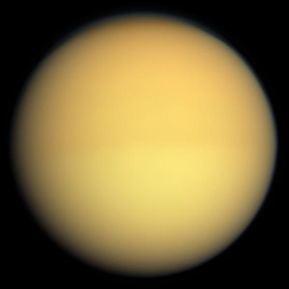 Выберите один из 5 вариантов ответа:1) Титан2) Рея3) Япет4) Мимас5) ЭнцеладЗадание 10Вопрос:У какой(-их) планет(-ы) нет своих естественных спутников?Изображение: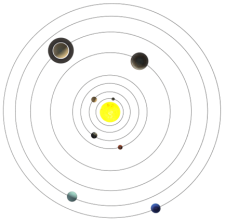 Выберите несколько из 7 вариантов ответа:1) Венера2) Сатурн3) Меркурий4) Юпитер5) Земля6) Уран7) Марс13.12.2022Астрономия ЛАБ-21Задание§ 20 Малые тела Солнечной системы.Карликовые планеты.Прочитать, посмотреть видео, выполнить тест.Срок исполненияОчный урок по расписанию.